28.12.20. 5группа. Экономика Прочитать материал лекции. Тема:    Что изучает экономика Основные вопросы:1. Понятие об экономике.2. Содержание дисциплины и ее задачи.3. Связь с другими науками.4. Роль экономики при подготовке специалистов в современных условиях.5. Даровые блага. Экономические блага. Факторы производства.1.  Экономика. Это слово впервые употребил древнегреческий мыслитель Ксенофонт (430-354 г. до н.э.). Так он назвал свою книгу о хозяйственной деятельности. В переводе с греческого — это «искусство ведения  домашнего хозяйства». В активный оборот слово «экономика» вошло в 19 веке, благодаря экономистам У.Джевонсу и А.Маршаллу.Сегодня слово употребляется в двух основных значениях: экономика как наука и как хозяйственная деятельность людей.Экономика  как  наукаЭкономика как наука изучает хозяйственную деятельность как в мировом и национальном масштабе (макроэкономика), так и деятельность отдельных хозяйственных субъектов (микроэкономика), использование разнообразных ресурсов для удовлетворения потребностей, отношения, которые возникают в процессе хозяйственной деятельности.  Как отдельная наука экономика выделилась в 18 веке с появлением книги А.Смита «Богатство народов» в 1776г.Понятие «экономика»- это общее название социальных наук, занимающихся изучением производства, распределения, и потребления товаров и услуг.2. Задачи курса:1) Рассмотреть, изучить основные экономические термины, понятия, процессы хозяйственной жизни.2) Более глубоко понимать проблемы экономического развития.3) Понимать механизм функционирования рыночной экономики.4) Понимать проблемы национальной экономики.5) Понимать проблемы мировой экономики. Ключевая проблема экономики:1. Экономические потребности общества и людей безграничны.2. Экономические ресурсы, т. е. средства, необходимые для производства экономических благ, ограниченыЦель - выявлять закономерности экономических   процессов, происходящих в обществе.Главные вопросы экономики:1. Что и в каком количестве  производить?2. Как производить?3. Для кого производить? (Как распределять?)3. Экономическая наука тесно связана с науками об обществе: социологией, политологией, правоведением. Она имеет связи с науками о человеке и природе: географией, психологией, биологией. В современной экономической науке широко применяются математические методы.4. Роль экономики при подготовке специалистов в современных условиях.5. Даровые блага. Экономические блага. Факторы производства.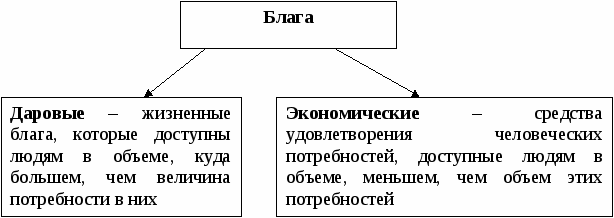    Факторы производства-ресурсы, которые используются для производства экономических благ.землятрудКапиталПредпринимательские способностиинформацияЭто ресурсы, используемые для выращивания сельхозпродукции, строительства домов,ж/д, предприятийЭто вклад в процесс производства сделанный людьми  в форме  непосредственного расходования умственных и физических усилийЭто  средства производства и денежные накоппления, используемые  в процессе производства товаров и услуг..  деятельность, основанная на умении грамотно объединять остальные факторы производства ради получения прибыли, т.е. обладать определенными способностями:Умение идти на рискСпособность к принятию решенийУмение брать ответственность за принятые решенияВосприимчивость к нововведениямЗнанияСведенияОбобщённые  данные для принятия решения